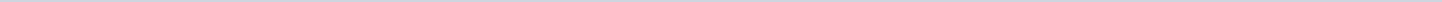 Index (5 onderwerpen)1 Vergunningaanvraag Zonnegaard Lievaart (Progressief Woerden, 5 oktober 2023)2 PGB en de toegenomen wachtlijsten voor huishoudelijke hulp (Progressief Woerden, 19 september 2023)3 Tournoysveld hoe verloopt het proces (Woerden&amp;Democratie, 28 september 2023)4 Is er voor het realiseren (of behouden) van natuur wel een bestemmingswijziging nodig? (CU-SGP, 19 september 2023)5 Inzake interpellatiedebat Rembrandtbrug (Woerden&amp;Democratie, 14 september 2023)Vergunningaanvraag Zonnegaard Lievaart (Progressief Woerden, 5 oktober 2023)MetadataDocumenten (2)PGB en de toegenomen wachtlijsten voor huishoudelijke hulp (Progressief Woerden, 19 september 2023)MetadataDocumenten (2)Tournoysveld hoe verloopt het proces (Woerden&amp;Democratie, 28 september 2023)MetadataDocumenten (2)Is er voor het realiseren (of behouden) van natuur wel een bestemmingswijziging nodig? (CU-SGP, 19 september 2023)MetadataDocumenten (2)Inzake interpellatiedebat Rembrandtbrug (Woerden&amp;Democratie, 14 september 2023)MetadataDocumenten (2)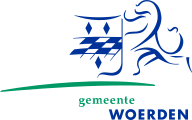 Gemeente WoerdenAangemaakt op:Gemeente Woerden29-03-2024 14:02Schriftelijke vragenPeriode: 2023Laatst gewijzigd10-11-2023 14:45ZichtbaarheidOpenbaarStatus-#Naam van documentPub. datumInfo1.Schriftelijke vragen Progressief Woerden inzake vergunningaanvraag Zonnegaard Lievaart05-10-2023PDF,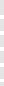 110,44 KB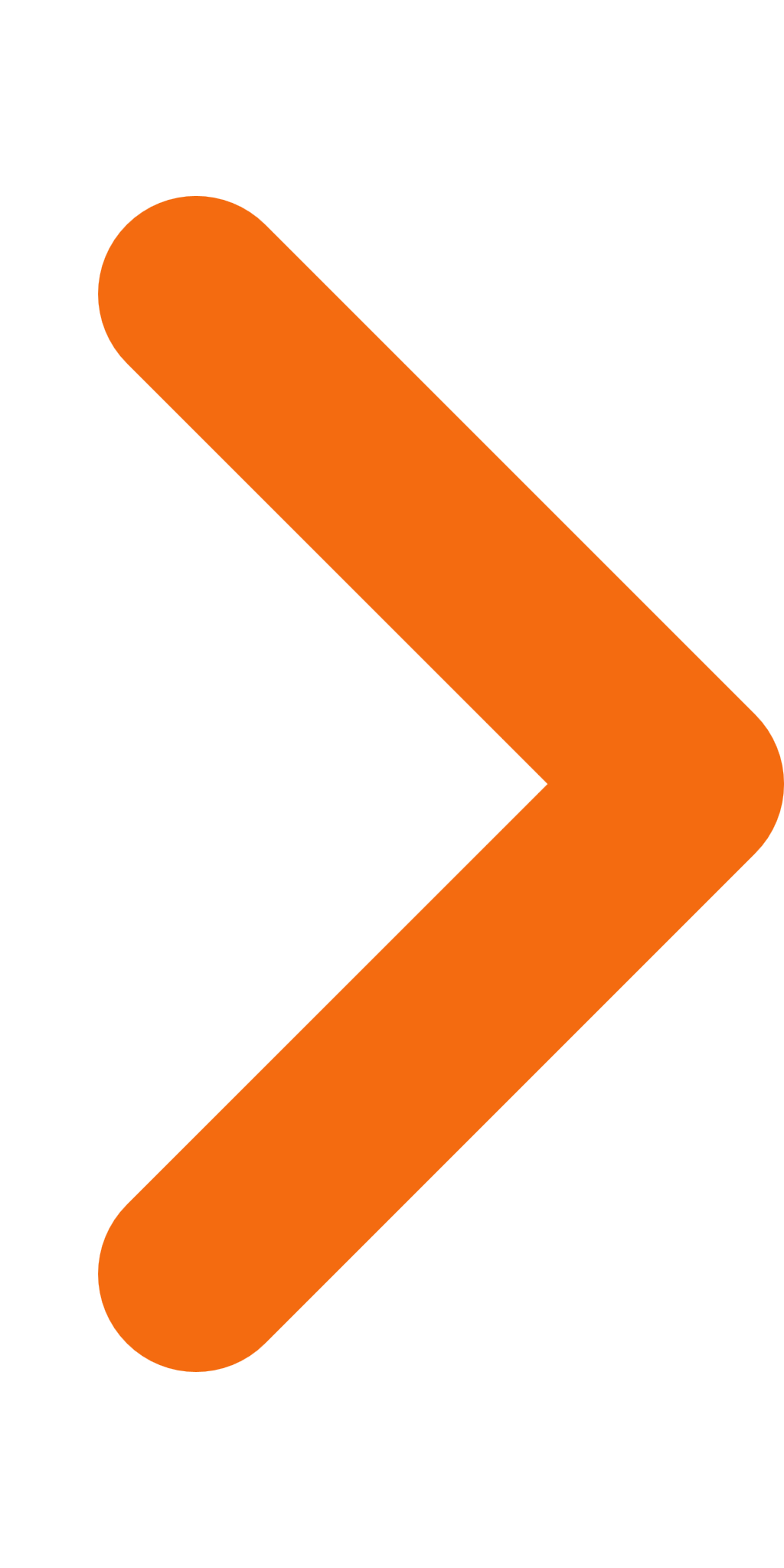 2.Beantwoording Schriftelijke vragen art. 42 Progressief Woerden inzake vergunningaanvraag Zonnegaard07-11-2023PDF,172,61 KBLaatst gewijzigd25-10-2023 14:51ZichtbaarheidOpenbaarStatus-#Naam van documentPub. datumInfo1.Schriftelijke Vragen Progressief Woerden over PGB en de ontwikkelingen nav stoppen met inkomenstoets hulp bij huishouding19-09-2023PDF,114,41 KB2.Beantwoording Art 42 Progressief Woerden inzake PGB en de toegenomen wachtlijsten voor huishoudelijke hulp - D2311994925-10-2023PDF,278,46 KBLaatst gewijzigd25-10-2023 14:46ZichtbaarheidOpenbaarStatus-#Naam van documentPub. datumInfo1.Schriftelijke vragen Woerden&amp;Democratie - Tournoysveld hoe verloopt het proces28-09-2023PDF,110,27 KB2.Beantwoording Art 42 Woerden&amp;Democratie inzake Tournoysveld - D2312156325-10-2023PDF,195,96 KBLaatst gewijzigd13-10-2023 16:39ZichtbaarheidOpenbaarStatus-#Naam van documentPub. datumInfo1.Artikel 42 vragen CU-SGP Is er voor het realiseren (of behouden) van natuur wel een bestemmingswijziging nodig?19-09-2023PDF,154,49 KB2.Beantwoording art 42 CU SGP inzake het realiseren van natuur wel een bestemmingswijziging nodig13-10-2023PDF,219,22 KBLaatst gewijzigd10-10-2023 08:50ZichtbaarheidOpenbaarStatus-#Naam van documentPub. datumInfo1.Aanvraag interpellatiedebat Rembrandtbrug14-09-2023PDF,159,38 KB2.D23120123 Beantwoording schriftelijke vragen Art 42 Woerden&amp;Democratie inzake interpellatiedebat Rembrandtbrug10-10-2023PDF,220,26 KB